  MADONAS NOVADA PAŠVALDĪBA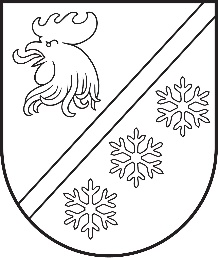 Reģ. Nr. 90000054572Saieta laukums 1, Madona, Madonas novads, LV-4801 t. 64860090, e-pasts: pasts@madona.lv ___________________________________________________________________________MADONAS NOVADA PAŠVALDĪBAS DOMESLĒMUMSMadonā2023. gada 30. novembrī						        	     		      Nr. 725									      (protokols Nr. 22, 2. p.)Par autotransporta dāvinājumu Bobrinecas pašvaldībaiMadonas novada pašvaldības pamatlīdzekļu uzskaitē ir pasažieru autobuss TEMSA Opalin, reģistrācijas Nr. AL 8668, pamatlīdzekļa inventāra numurs 656/AL8668, sākuma vērtība 2009. gada 27. jūnijā 106743.84 EUR, atlikusī vērtība 2023. gada 27. novembrī 0.00 EUR. Transportlīdzeklis ikdienā netiek izmantots pašvaldības funkciju veikšanai, jo tā tehniskais stāvoklis nav atbilstošs skolēnu pārvadāšanai, tomēr autobuss var būt nozīmīgs resurss Ukrainas atbalstam karadarbībā.   Pašvaldība ir saņēmusi Ukrainas Kirovogradas apgabala Bobrinecas pilsētas pašvaldības 2023. gada 30. augusta vēstuli ar lūgumu rast iespēju sniegt palīdzību autotransporta pieejamības nodrošināšanai .Ukrainas civiliedzīvotāju atbalsta likuma 11. pantā paredzēts, ka pašvaldībai, pamatojoties uz domes lēmumu, ir tiesības dāvināt (ziedot) finanšu līdzekļus vai mantu Ukrainas sabiedrības vispārējam atbalstam.Noklausījusies sniegto informāciju, pamatojoties uz Ukrainas civiliedzīvotāju atbalsta likuma 11. pantu, atklāti balsojot: PAR – 17 (Aigars Šķēls, Aivis Masaļskis, Andris Dombrovskis, Andris Sakne, Artūrs Čačka, Artūrs Grandāns, Arvīds Greidiņš, Gunārs Ikaunieks, Guntis Klikučs, Iveta Peilāne, Kaspars Udrass, Māris Olte, Rūdolfs Preiss, Sandra Maksimova, Valda Kļaviņa, Vita Robalte, Zigfrīds Gora), PRET – NAV, ATTURAS – NAV, Madonas novada pašvaldības dome NOLEMJ:Dāvināt (ziedot) pasažieru autobusu TEMSA Opalin, reģistrācijas Nr AL 8668, inventāra numurs 656/AL8668 Ukrainas Kirovogradas apgabala Bobrinecas pilsētas pašvaldībai (BOBRYNETS TOWN COUNCIL).Domes priekšsēdētāja vietnieks				            Z. Gora	Kalniņš 28308227ŠIS DOKUMENTS IR ELEKTRONISKI PARAKSTĪTS AR DROŠU ELEKTRONISKO PARAKSTU UN SATUR LAIKA ZĪMOGU